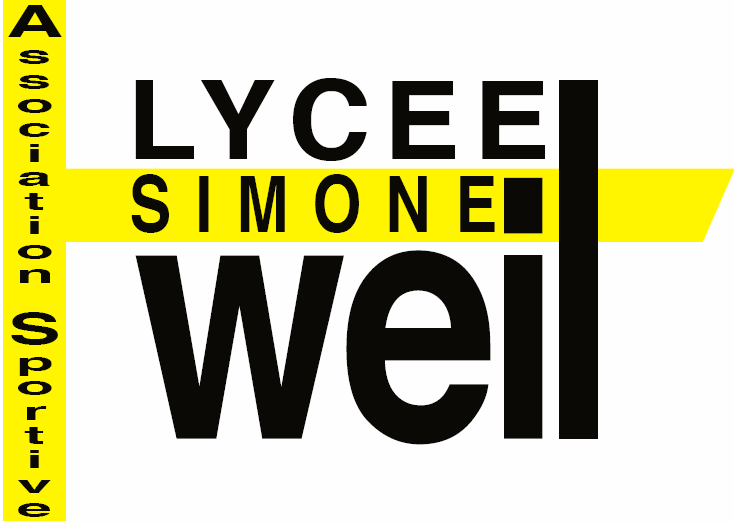 Site : lsw42.fr ou rejoins groupe facebook :association sportive  du lycée Simone WEILU.N.S.S. - Année scolaire 2020/2021La cotisation pour l’année 2019/2020 est de 32 € par chèque à l’ordre de L’ASSOCIATION SPORTIVE DU Lycée S WEIL,un tee shirt vous sera offert avec le logo de l’AS. Les activités proposées sont les suivantes : 	Inscription dés le lundi 21 septembre et reprise des activités au gymnaseJOURNEE DU SPORT SCOLAIRE MERCREDI 23 SEPTEMBRE 2020 DES 12h15 AU GYMNASE WEILAthlétisme,escalade,natation à grouchy,puis à 13h tournoi de volley ACTIVITESENCADREMENTHORAIRES D’ENTRAINEMENTLIEUXEscaladeSoutien etCompétitionM. CUQM. DELL-AQUILAMme LafforgueMardi  12h20 à 13h50Jeudi 12h20 à 13h50Vendredi  12h20à13h50Mercredi 13h00 à 15hGYMNASE WeilNatationSoutien etCompétitionM. DELL-AQUILAMercredi 12h30 à 14h30Piscine  GrouchyBadmintonLoisir et soutien M. CUQMme LafforgueM. DELL-AQUILALundi 12h20 à 13h50Mardi  12h20 à 13h50Jeudi 12h20 à 13h50Vendredi 12h20 à 13h50GYMNASE WeilVolley Ballloisir et soutienM. CUQMme LafforgueLundi 12h20 à 13h50Mardi  12h20 à 13h50Jeudi 12h20 à 13h50Vendredi 12h20 à 13h50GYMNASE WeilVolley BallCompétitionM. CUQMercredi 13H00 à 15h00Jour de match 13h45 à16h30GYMNASE WeilAthlétismeCrossSECTIONMme LafforgueLundi 12h20 à 13h50Mercredi 12h10 à 13h10(Section sportive)GYMNASE Weil